“Through the looking glass: Demystifying ophthalmoscopy”Tim Knott BSc(hons) BVSc Cert Vet OphthEquine Eye ClinicThe ocular examination is divided into two parts:Examination of the peri-ocular structures and anterior segment – possible without instrumentation but aided by a focal light source and magnification.Examination posterior to the pupil using the direct and the indirect ophthalmoscope i.e. ophthalmoscopy.Examination past the pupil involves instrumentation, traditionally the direct ophthalmoscope.  For many clinicians the apparent complexity of the direct ophthalmoscope (DO) is a barrier to examination of the eye.  Whilst it has a number of limitations the DO is a very useful tool which when used systematically and especially in conjunction with indirect ophthalmoscopy can enable us to thoroughly examine the majority of our patients’ eyes.Examination of the adnexa and anterior segment will be covered separately.Concepts to help us “look past the pupil”“Visual axis”: A clear corridor of transparent tissue between the observer and the central retina of the patient.  A clear optical axis requires a normal tear film, corneal epithelium, corneal stroma and endothelium, aqueous humour, lens and vitreous. Remember all of these structures need examining, not just the retina. Opacities within the visual axis will appear as shadows when reflected light from the tapetum  is examined from a distance particularly when the patient is directing its gaze at the observer.  Thinning or absence of the retina will cause tapetal hyper-reflectivity whereas decreased transparency of any of the structures within the visual axis may result in tapetal hypo-reflectivity or complete loss of the tapetal reflection.(e.g. mature cataract) 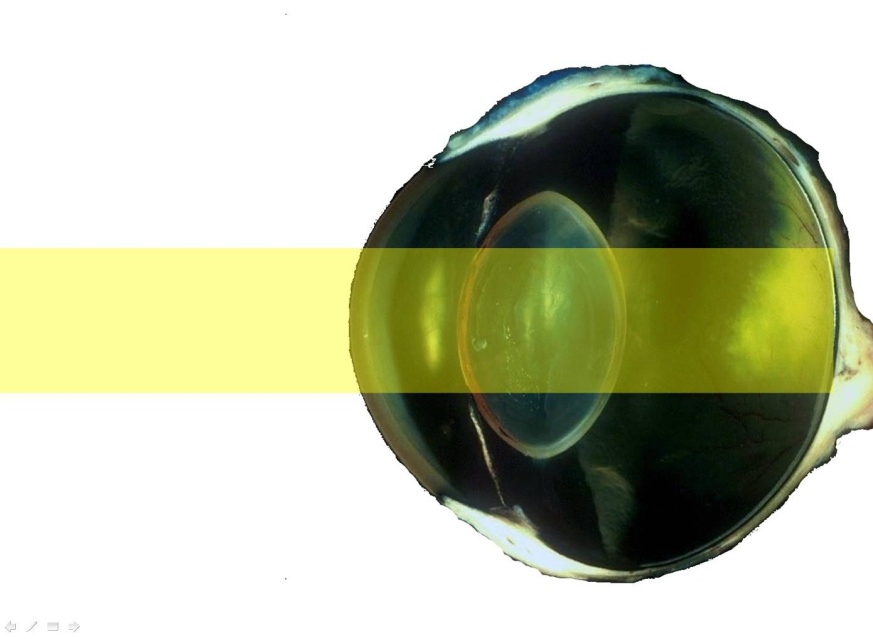 Figure 1: The Visual axis. The pathway light takes through the axial structures of the eye.  Examination of the reflected light (the tapetal reflex or reflection) allows us to identify opacities in the ocular media and assess pupil size and tapetal reflectivity.Converging lenses: Positive, converging lenses, enable us to focus on objects closer than we would normally be able to.The refractive system of the eye: Light enters the eye in parallel lines. The optical system of the patient’s eye, the cornea, aqueous and lens bends the light so that it comes in to focus on the retina. Light leaving the eye is bent once more bringing the image in to focus for a close observer. For this reason we do not need additional lenses to examine the retina- we just need to provide sufficient light and to get close enough to see.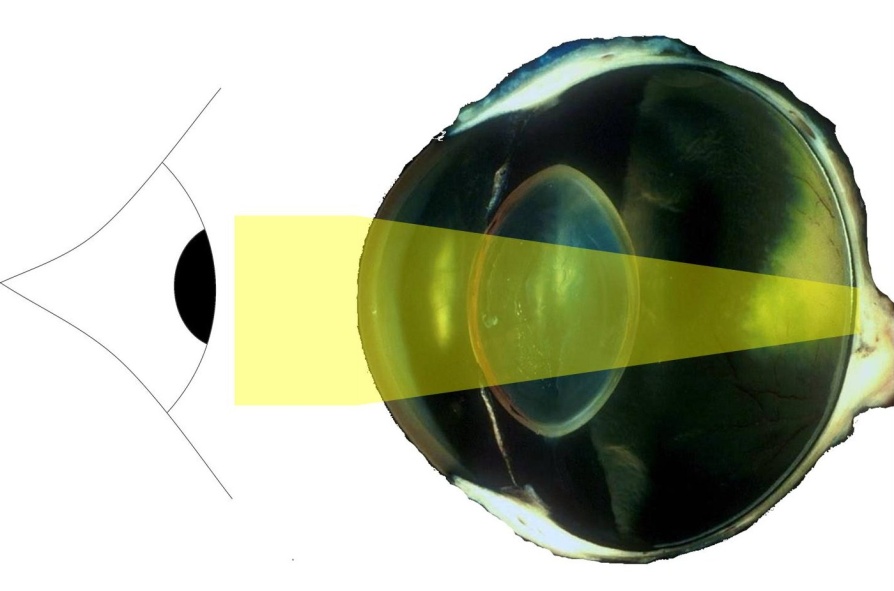 Figure 2: The refractive system of the eye. If the observer can get sufficiently close to the patients pupil and introduce a light source a  direct , magnified examination of the retina is possible. This is the basis of close direct ophthalmoscopy.If it’s that simple why can’t we see the retina unaided?Light can only enter the eye via the pupil, the observer will tend to block light entering the eye.The size of the pupil limits the field of view, even when very close only a few mm of retina are visible. The first direct ophthalmoscopeThe first direct ophthalmoscope was invented by Charles Babbage c. 1847 (right) more widely known for the invention of the first mechanical counting machine, the precursor of the computer. His simple device was based on a small brass cylinder with a hole in the side to allow light to enter, striking a mirror at 90 degrees to enter the patients pupil. The observer examined the illuminated fundus through a small hole in the mirror, the light being provided by a candle or lantern to one side of the instrument.  It is reported that Babbage asked an eminent human ophthalmologist to try his new device who, being  myopic, was unable to see the patients fundus  and clearly declared the invention of no use. Thus the first ophthalmoscope was credited to a German inventor, Dr Helmholtz some years later. See box below.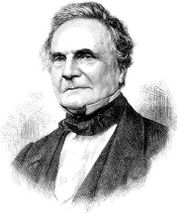 This story tells us two things:The direct ophthalmoscope is in essence a simple device to allow light to enter the patients pupil parallel to our visual axis.The clinician’s (and the patient’s) refractive error will affect the use of the direct ophthalmoscope and should be corrected for by using the appropriate lens before performing close direct and distant direct ophthalmoscopy.The anatomy of the direct ophthalmoscope.Rheostat: Use lowest light level, increase as required. Bright light is painful and causes pupil constriction; being sympathetic to your patient will improve compliance.Remember the inverse square law – increase rheostat brightness as increase distance from the patient. The brightness of a light source with no rheostat can be varied by moving it relative to the patients eye.Remember the cat has a very reflective tapetum.Small opacities in the visual axis and refractile changes in the optical media (e.g. nuclear sclerosis) are best seen with lower rheostat settings.Lens carousel: The number in the display window is the power of the lens in the viewing window in dioptres, red numbers are positive (converging) lenses, green numbers are negative (diverging) lenses.Much of the information we gather with the DO is gained whilst there is NO LENS in the carousel (i.e. 0 dioptres).The simplest direct ophthalmoscopes (e.g. the Keeler Vetscope) have only 2 lenses, 12 and 20 dioptres. Many ophthalmoscopes in veterinary practices are designed for human use and will have as many as 30 different lenses with multiple colour and shaped filters.Where available the small dioptre lenses can be used to correct for the clinicians refractive error. Glasses should be removed and a distant object viewed through the ophthalmoscope, rotate the carousel until a distant object is in focus. This lens should approximate your refractive error and can then be considered as your “0” setting for that examination.Filters:  Start with the largest white circle, for distant and close direct ophthalmoscopy. Additional filters which are commonly used include:Cobalt blue filter – used to see fluorescein better (NB sunlight also dramatically enhances fluroscein staining due to the high level of UV light.Slit beam –assessment of aqueous clarity (e.g. aqueous flare,  decreased aqueous humour clarity due to the presence of inflammatory cells and or proteins).“search light technique” to aid in localisation of lens lesions (see figure 6)identification of raised or irregular corneal, iridal, lens or retinal lesions (e.g. optic nerve head swelling, iris masses) Smallest circle – assessment of aqueous clarity (e.g. aqueous flare)“search light technique” to aid in localisation of lens lesions (see figure 6)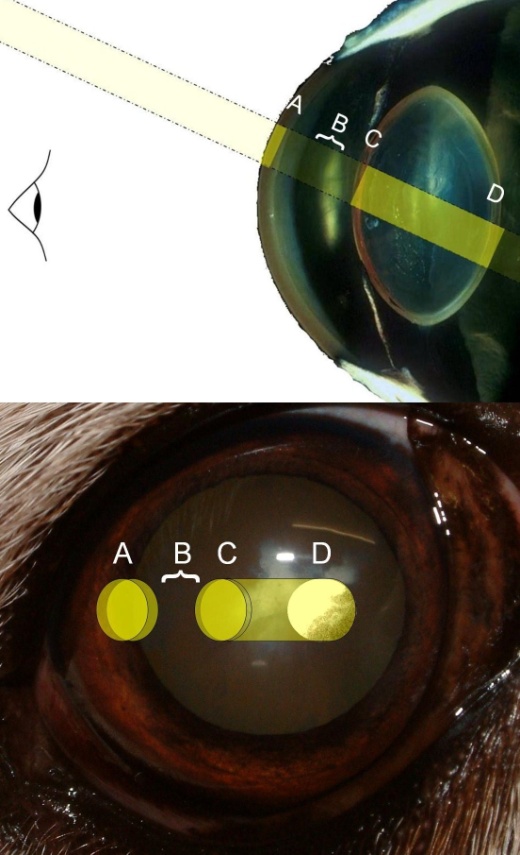 Figure 4:  “search light technique” to aid in localisation of lens lesions. Using either the slit or the smallest circular filter, light is shone obliquely through the pupil. The cornea (A), anterior chamber depth  and aqueous humour clarity (B), anterior lens capsule (C), lens cortex and nucleus (C-D) and posterior lens capsule (D) can then be clearly identified. This patient’s posterior polar sub-capsular cataract can be seen highlighted at the end of the “searchlight” (D.)]Examination techniqueA systematic technique is essential to avoid missing important lesions in the eye. A suggested examination protocol is given below.Gross examination of the adnexa and anterior chamber – aided by the use of a focal light source.Distant direct ophthalmoscopyUse as a “pupilometer” : assess pupil size, symmetry, shape and response to light.Assess tapetal reflectivity & symmetry.Assess opacities in the visual axisAssess opacities outside the visual axisLocalisation of opacities using parallaxLocalisation of opacities using oblique illumination “the search light technique” (figure 4). Note that lesions posterior to the anterior lens mayrequire dilation of the pupil to use this technique.Indirect ophthalmoscopyClose direct ophthalmoscopic retinal examination of the optic nerve head, area centralis, superficial retinal vasculature and specific abnormalities seen with indirect ophthalmoscopy.Then, if abnormalities detected: Direct examination of opacities caudal to the pupilDirect examination of abnormalities in front of the pupil using magnification and illumination.Direct examination of the cornea using magnification and illumination.Distant direct OphthalmoscopyThis technique does not rely on the DO although the focused light source and coaxial illumination provided by the DO make this the preferred instrument. Any light source which can be placed close to the observers visual axis can be used e.g. a pen torch, head torch, auroscope or DO set to “0”.At arms length the patient is encouraged to direct it’s gaze towards the observer aiming to observe reflected light from the retina – the “tapetal” or “fundic reflex” or reflection. 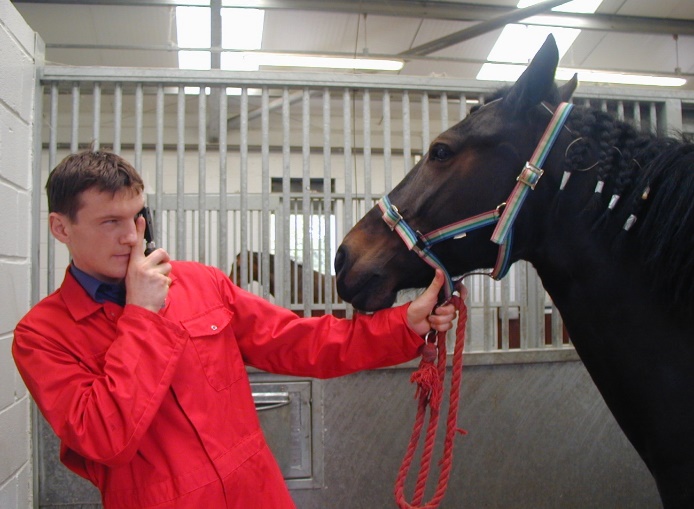 Figure 5:  Distant direct ophthalmoscopy. This arm’s length technique is quick to learn and perform; opacities in the visual axis, pupil abnormalities and changes in tapetal reflectivity are seen easily and quickly.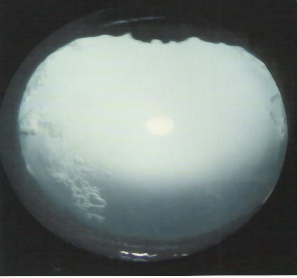 Pupilometer:Both pupils are illuminated at the same time, pupil size is easily compared with this technique and both anisocoria (different pupil diameters) and dyscoria  (abnormal pupil shape) can be clearly observed. Pupilary light reflexes (PLR) are then elicited by swinging the light beam from one pupil to the next. This “swinging flash light test” can be used to observe both the direct and consensual PLRs.  A normal consensual response  (the reflex constriction of the non-illuminated pupil) being observed as an initial dilation prior to constriction from direct illumination as the beam arrives at the tested eye.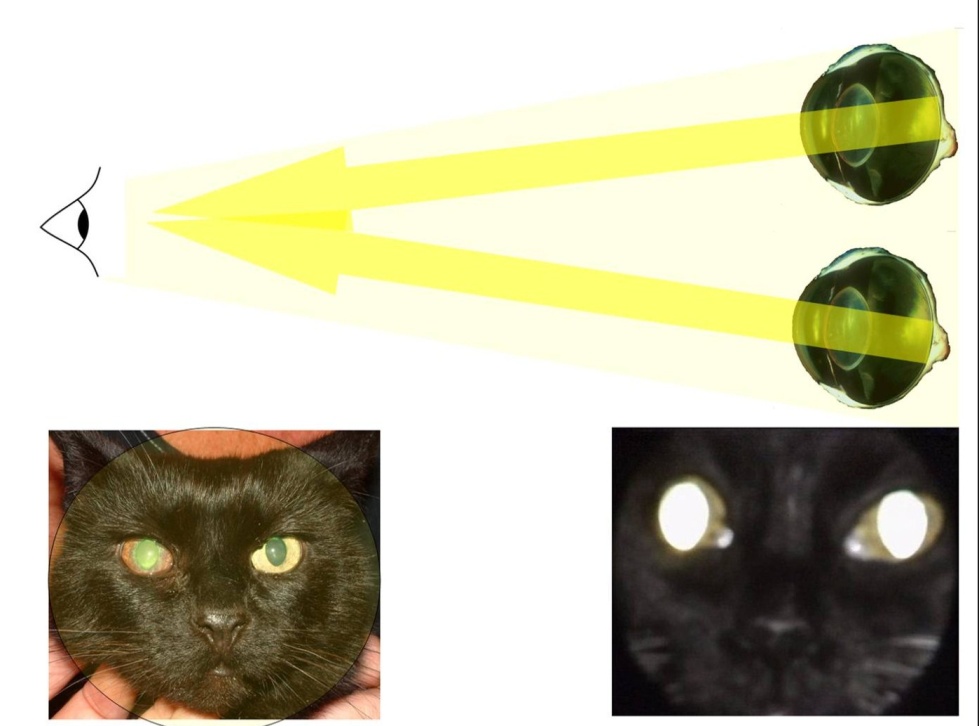 Figure 6a: Using distant direct ophthalmoscopy to assess pupil shape, size and symmetry as well as tapetal reflectivity (bottom right). Note the observer must be sufficiently far away that the beam of light covers both eyes (bottom left) Tapetal reflectivity: Differences in tapetal reflectivity and colour are easily seen with this technique. Increased tapetal reflectivity generally reflects retinal thinning or absence such as seen in total retinal disinsertion and detachment. Decreased tapetal reflectivity can be caused by opacities in the visual axis at any level e.g. corneal oedema, ulceration, neovascularisation, pigmentation or scarring, severe aqueous flare, cataract, vitreal opacity or serous retinal detachment.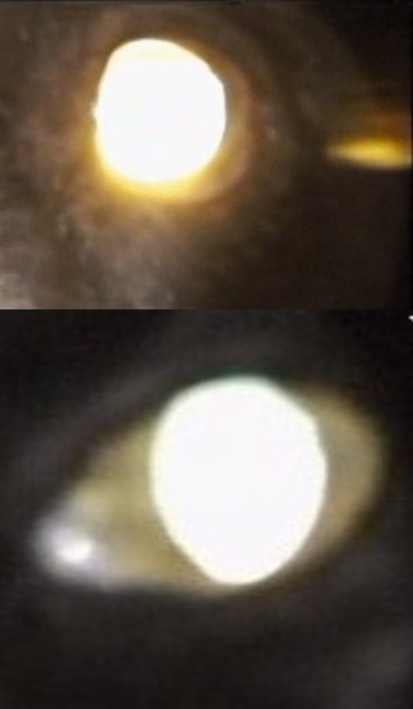 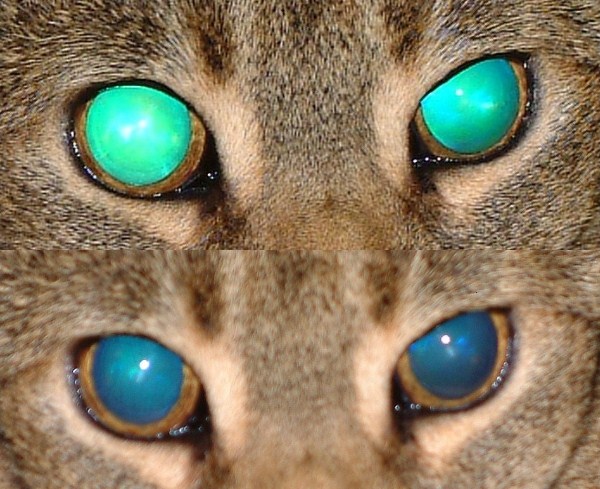 Figure 6b (above left): Distant direct view of a normal cat (below) note  how bright the tapetal reflection is, and a dilated hyper-reflective canine eye (above). This patient has end stage progressive atrophy. Figure 6c (above right): Distant direct view (above) of an Abysinian cat with end stage generalised progressive retinal atrophy. View without benefit of tapetal reflection for comparison (below)Opacities in the visual axis:When viewed against the reflected light from the tapetum  opacities form shadows thus appearing dark (figure 7a,b,c). If there is sufficient incident light then these opacities may also reflect light and appear lighter (figure 7d)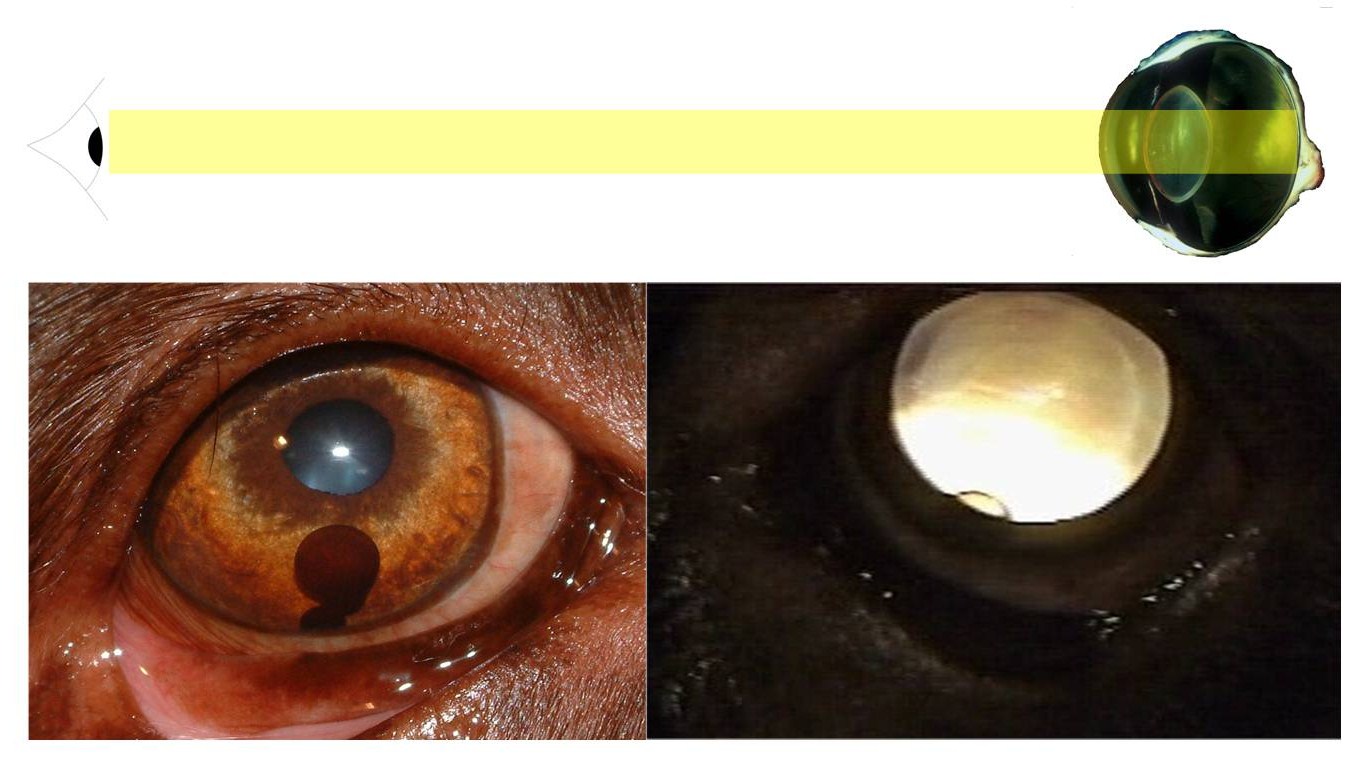 Figure 7a: Aged dog with a blue pupil and an anterior chamber iris cyst (bottom left).  Distant direct ophthalmoscopy (above) trans-illuminates the cyst at the pupil margin and clearly demonstrates lenticular nuclear sclerosis with concentric refractile rings visible (bottom right)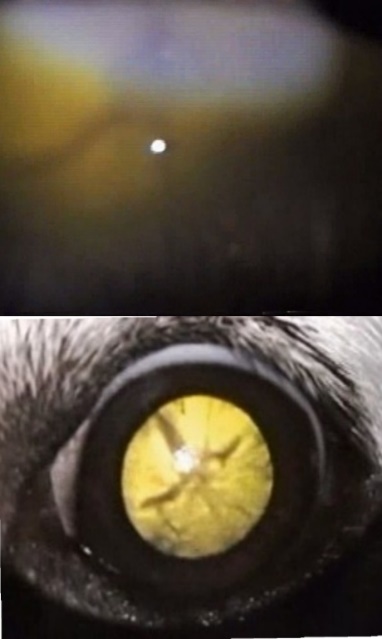 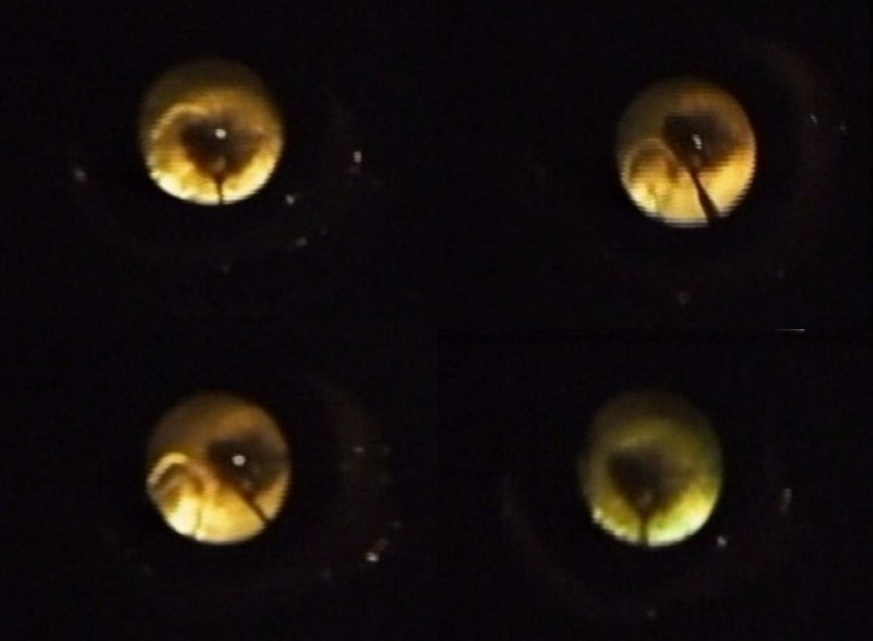 Figure 7b (above left):  Distant direct ophthalmoscopic view of an immature cataract (below) note that the lens opacities appear black. Some fundic detail can be seen using indirect ophthalmoscopy (above), no retinal detail was visible with close direct ophthalmoscopy,  illustrating one of the limitations of this technique. Figure 7c (above right):Distant direct ophthalmoscopic view of a persistent hyperplastic vitreous and persistent hyaloid artery in a young boxer. Note how the opacities change position within the pupil as the observer uses different angles of illuminationFigure 7d:  Distant direct ophthalmoscopic view of a cortical cataract (above left) utilising light reflected from the tapetum to highlight the lens changes, note also that ventral posterior synechiae are also highlighted. View without benefit of tapetal reflection for comparison (above right).Opacities outside the visual axis: A deliberate effort should always be made to examine the tapetal reflex at oblique angles through the pupil aiming to identify equatorial lens and peripheral anterior vitreal opacities e.g.” snow banking” caused by the build up of inflammatory cells on the peripheral posterior lens capsules. See figures 8a and 8b.  Examine all four quadrants. And note that the smaller the pupil the more oblique the angle required. 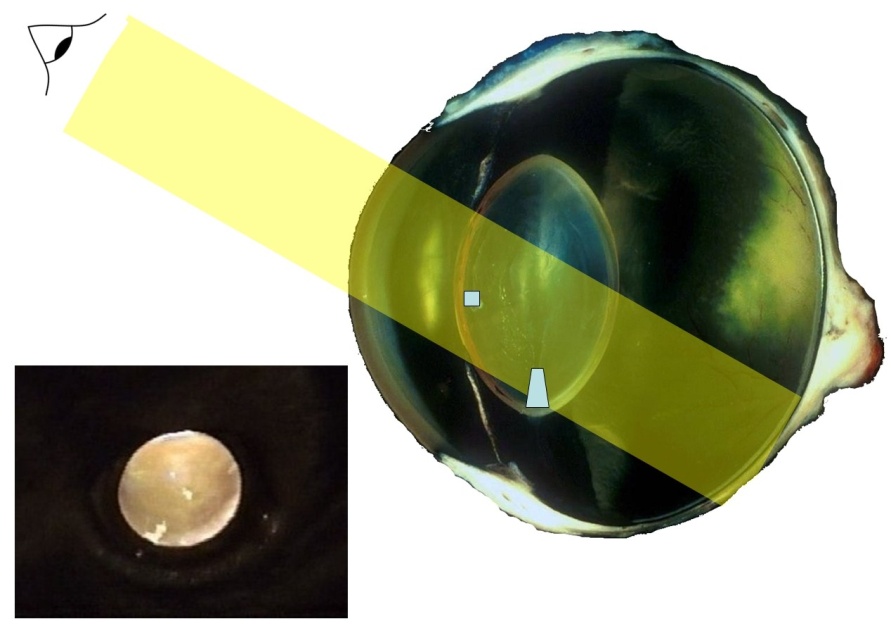 Figure 8a : An oblique viewing angle highlights a peripheral lens lesion. Note also the anterior subcapsular opacity remains in the centre of the lit pupil despite the oblique angle.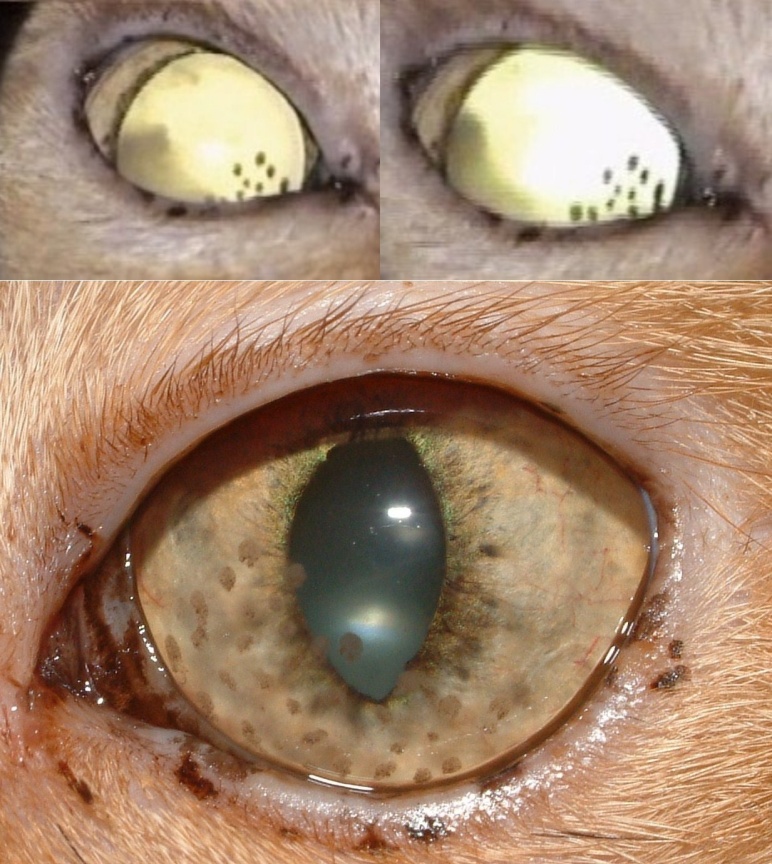 Figure 8b:  : Feline patient with chronic uveitis. Keratic precipitates are visible with ambient light  (below) however the distant direct ophthalmoscopic view demonstrates the corneal changes  much more readily whilst also highlighting equatorial posterior lenticular opacites (inflammatory exudate associated with pars plana inflammation also known as “snow banking” or pars planitis). Note that changing the angle of view  results in movement of both opacities relative to the pupil (above) 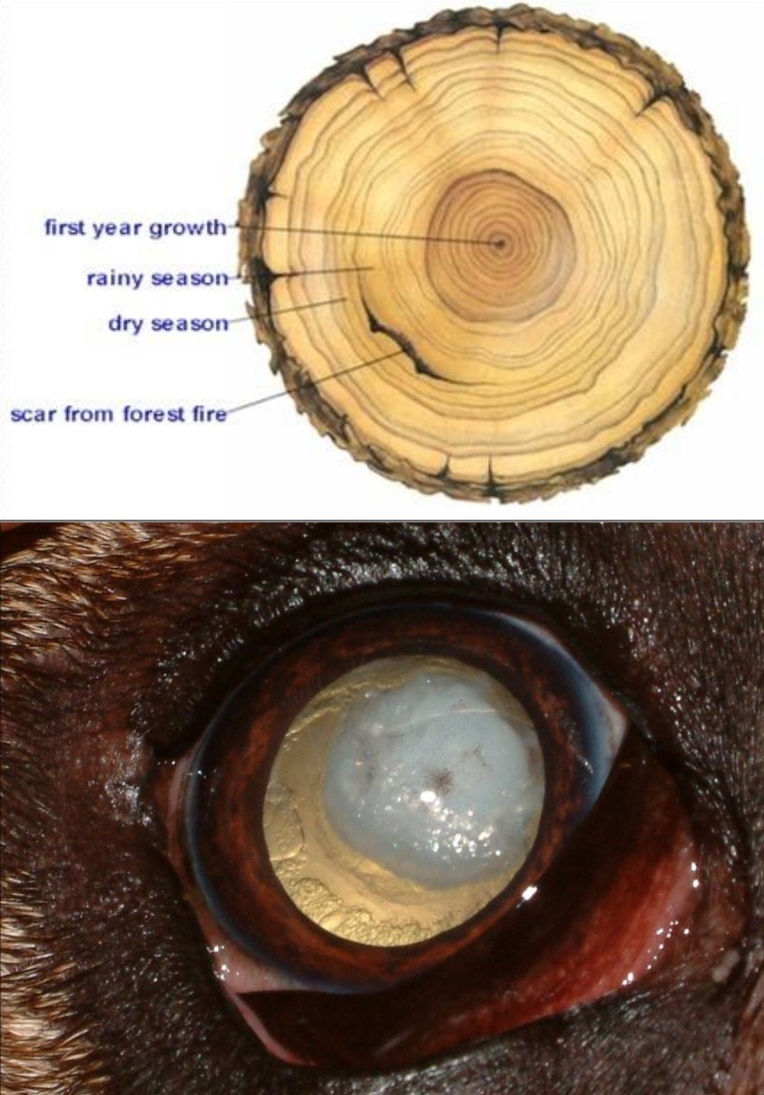 Figure 8c: Distant direct ophthalmoscopy  highlights the dense nuclear cataract and the peripheral lens vacuoles (below).  In a similar way that the rings in a tree trunk can tell us the life story of the tree  (above) lesions in the centre of the lens are  generally congenital whilst opacities in the peripheral lens are recent.Localisation of opacities using parallax: Opacities anterior  to the pupil will move in the opposite direction to a moving observer of the tapetal reflex, opacities at the level of the pupil (i.e. the anterior lens capsule) will remain in the centre of the tapetal reflex regardless of the observers position whilst opacities posterior to the pupil will appear to move with an observer.  See figures 8a and 8b. Relections on surfaces both and and within the eye (Purkinje Sansom image) can also be used to help localise opacities within the eye - see below.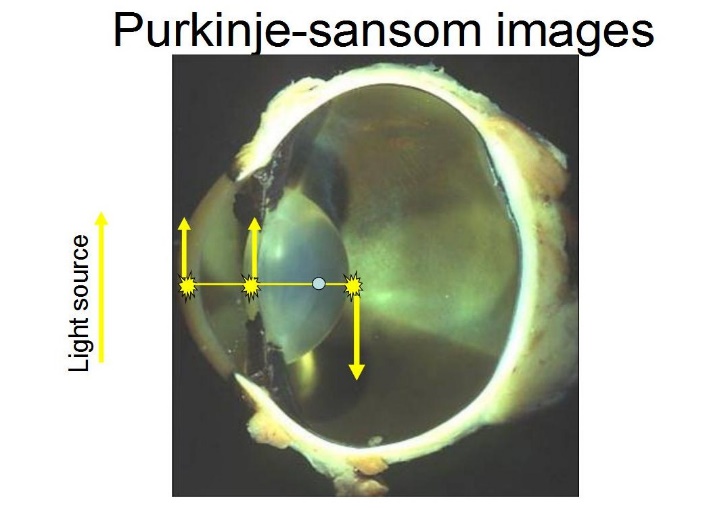 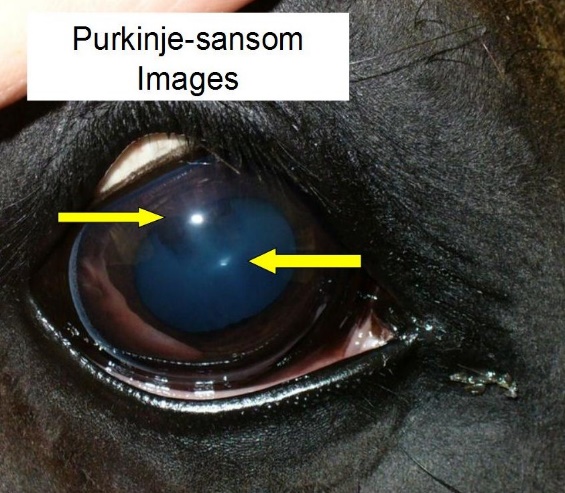 Indirect ophthalmoscopy – the diagnostic converging lens.Your wide angle view of the retina.A 20 Dioptre lens is usually used for dogs, cats, rabbits, horses, sheep and cattle.Key points in indirect ophthalmoscopy:This technique will show you the central third (56-62degrees) of the retina in one view (compare 3-4 degrees with a DO).The closer your light source is to your visual axis the easier it is to see a tapetal reflex and the easier it is to obtain a retinal image.Without a tapetal reflection no image can be formed, practice distant direct technique first.Flat surface of lens towards patient – use small dab of correction fluid on the flat side of the rim to remind you.Hold lens with thumb and forefinger, rest little finger and or ring finger on patients brow, practice swinging lens in and out of position.The lens must be at 90 degrees to the tapetal reflection, both horizontally and vertically.There is an optimum distance from the cornea where the retinal image will appear to fill the whole lens. This “sweet spot” can be found with a little practice by moving the lens Move the lens backwards and forwards, it should be somewhere between 3 and 5 cm from the cornea. Figure 9a:  A converging lens, usually 20 Dioptres in veterinary ophthalmology, is held at arms length and placed 2-3 cms in front of the patient’s eye once a tapetal reflection is seen. Note that the lens must remain perpendicular to the reflected light from the tapetum.  The main advantage of this technique is the large field of view seen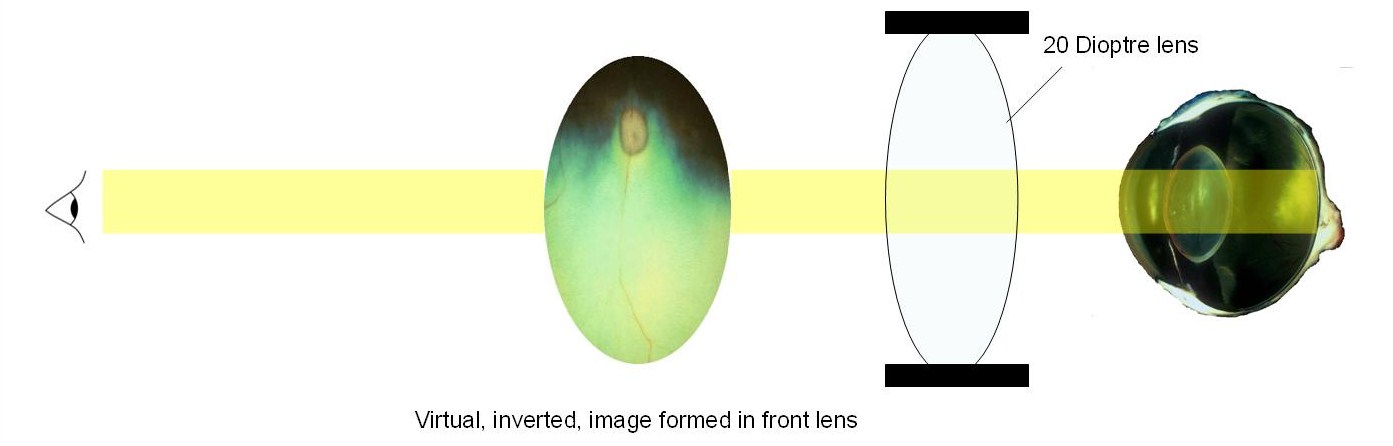 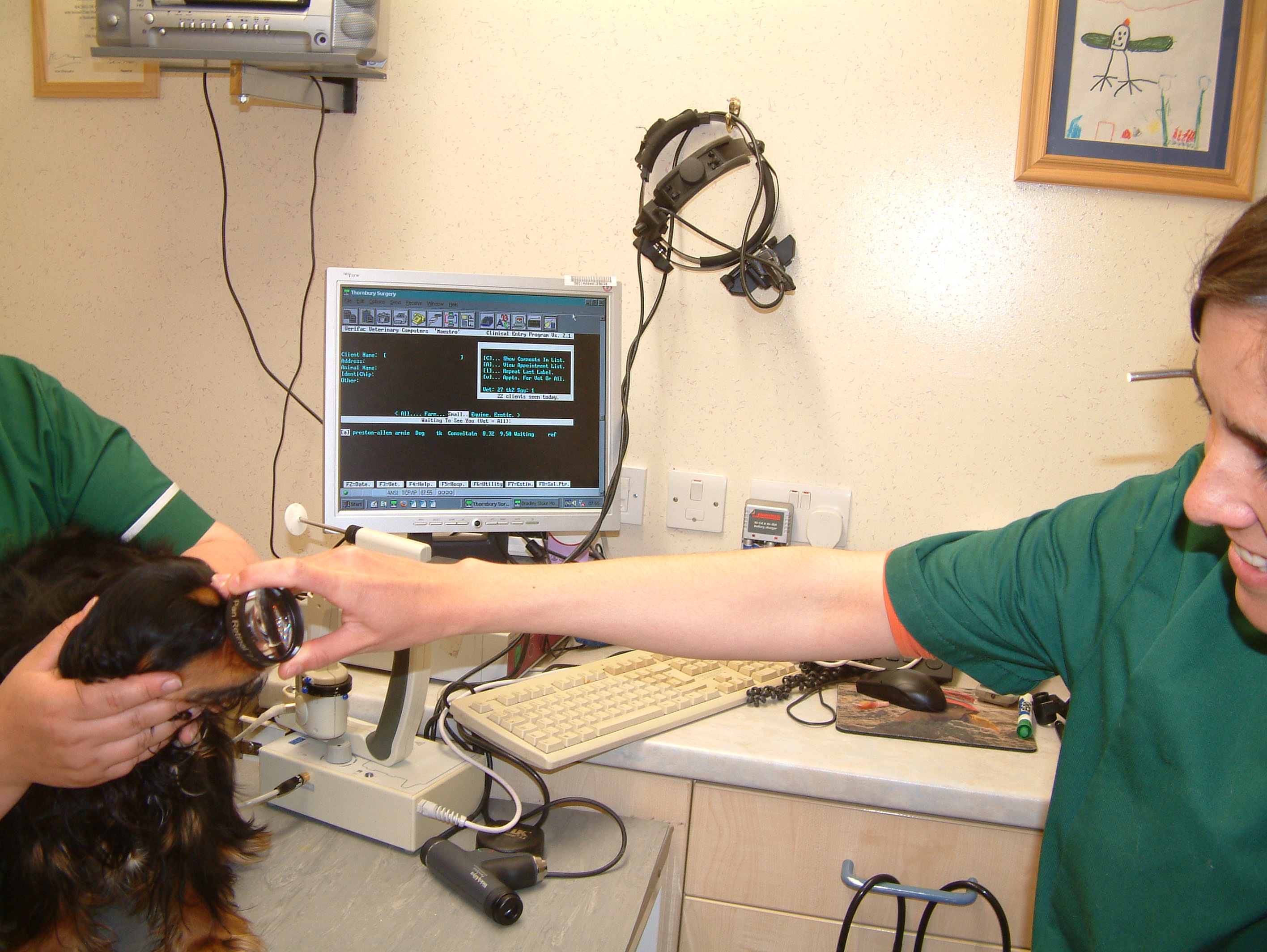 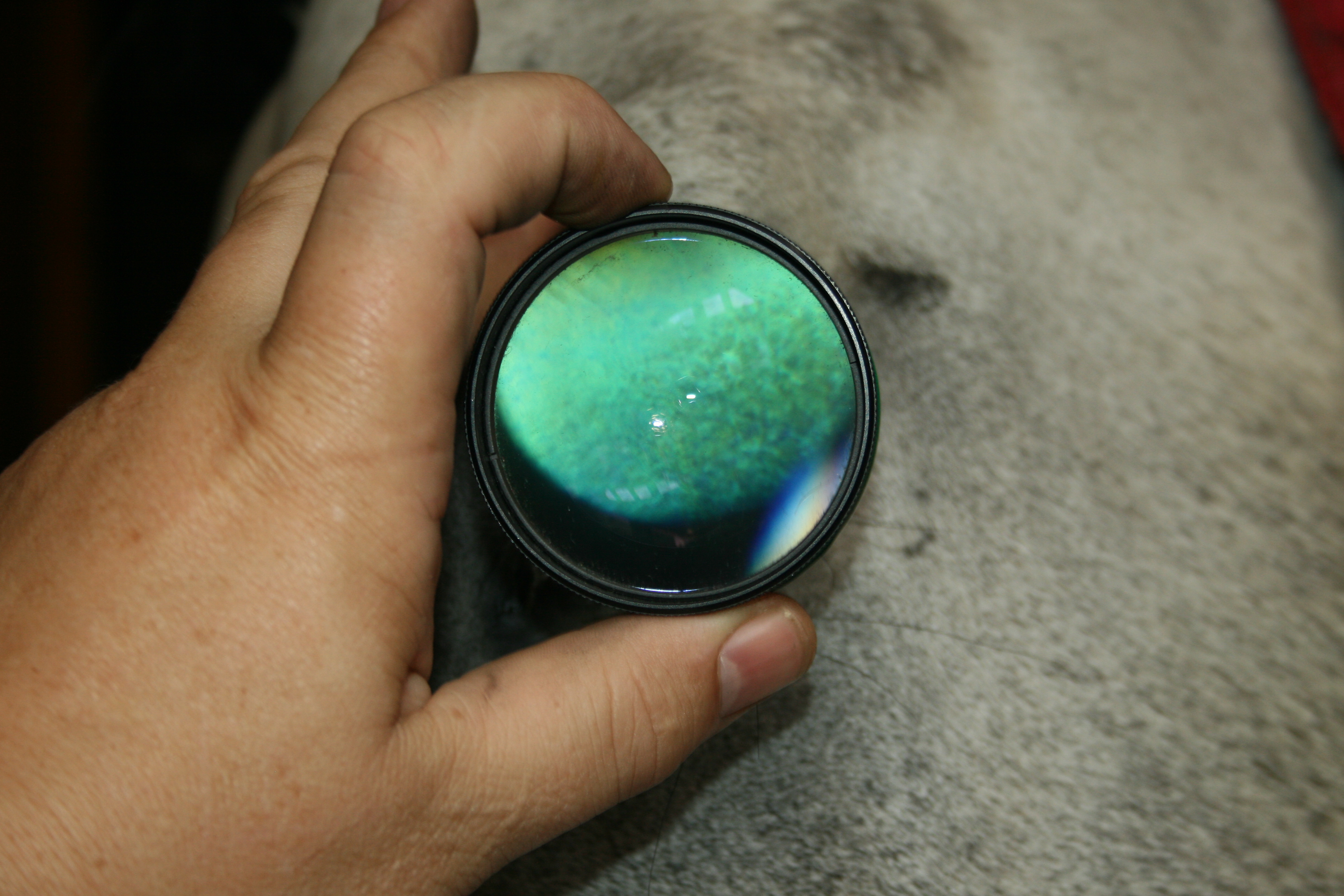 Figure 9b: Performing monocular indirect ophthalmoscopy. A light source is held as close to the observers visual axis as possible. The lens is held between index finger and thumb with one or two fingers resting on the patient’s forehead. Once a tapetal reflection is seen the lens is placed perpendicular to the observers view some 2-3 cms in front of the patient’s eye. If the image is lost the lens is moved to one side keeping contact with the patient’s forehead until the tapetal reflection is regained and the lens returned to the viewing position.Close direct ophthalmoscopy – “looking at the retina in detail”Figure 10a:  the direct ophthalmoscope aligns illumination with the observers viewing axis. The fundus is directly examined over the top of or through the mirror. A magnified view (approximately 15x ) of a small area (3-4degrees) of the retina is seen.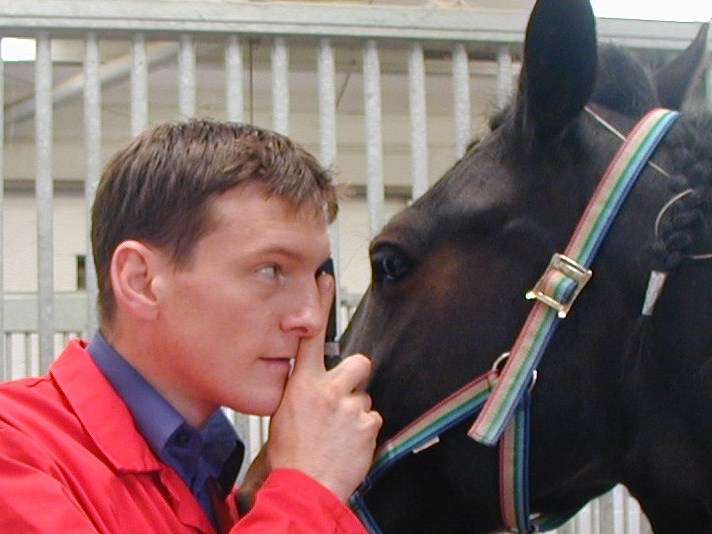 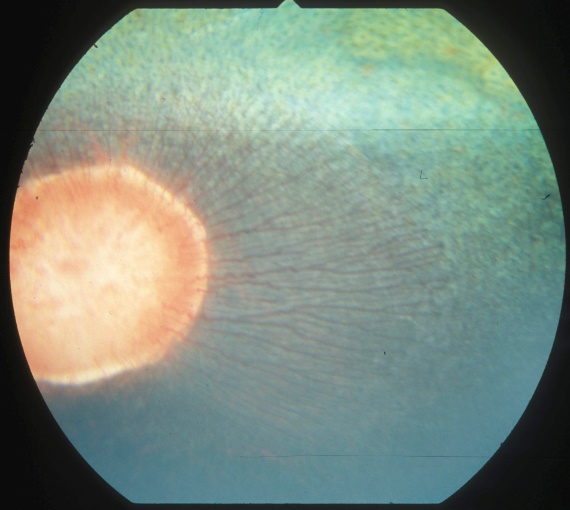 Figure 10b: Close direct ophthalmoscopy. Maintain two points of contact with the patients head where possible. Using your left eye for the patients left eye and your right for the patient’s right takes a little practice but reduces the risk of accident. Avoid touching cilia and use the lowest rheostat setting to maximise patient cooperationKey points in direct ophthalmoscopy:This technique provides significant magnification of the retina (15x) coupled with a smaller field of view.Start with the lowest light level available and increase as required- this will reduce pupil constriction and keep the patient comfortable.The DO should touch your brow, this maximises your view whilst minimising the risk of injury should the patient knock the instrument.It is less threatening to position the DO adjacent to the patient’s eye before bringing your eye to the instrument. Bridge the patient’s eye with two fingers which can be used to open the eye lids if required. Rest the DO on your other hand to form a steady position.Retinal examination requires no lenses (i.e. 0) providing:The patients globe is the correct sizeThe retina is in the correct place.The clinician’s refraction is normal.The patients refraction is normal- NB refractive errors large enough to affect the retinal view with a direct ophthalmoscope are exceedingly rare in veterinary species (contrast man). The exceptions to this are lens luxation or subluxation where in the dog a refractive error of approximately 14 dioptres is seen when the lens is removed from the visual axis.If the retina is not clearly in focus when viewed with a “0” setting ask the following questions:Is my refraction normal? Have I corrected for my refraction after taking my glasses off? Remove glasses, look through the ophthalmoscope at text at least 2 metres away – rotate the lens carousel until the text is clearly in focus – the lens  selected should approximate your glasses prescription.Is my patient’s refraction normal? Is the lens in the correct place (e.g. posterior lens luxation)?Is the globe enlarged?Is the globe smaller?Is the retina detached?Is the visual axis transparent?If the optic nerve head is not clearly in focus with a “0” setting ask the following questions:Is the optic nerve head swollen? i.e. in front of the retinaIs the optic nerve head cupped? i.e.  behind the retinaRotating the carousel of lenses until the retina or optic nerve head comes into focus can help us to decide the answers to these questions (see figure 11 below). If the addition of positive lenses (red) brings the retina or optic nerve head into focus then these structures are closer to us than they should be or the patient’s lens is in the wrong placeIf the addition of negative (usually green) lenses brings the retina or optic nerve head into focus then these structures are farther away than they should be.Direct examination of opacitiesIf opacities or abnormalities are identified using the distant direct technique they should be localised using parallax as described above. Once the approximate position within the globe has been found the DO can be used to directly examine lesions by the addition of converging (red) lenses. Figure 11.The table below gives guidelines for settings for direct examination of different parts of the eye, remember that the distance from the cornea will also affect the focal distance of the ophthalmoscope significantly.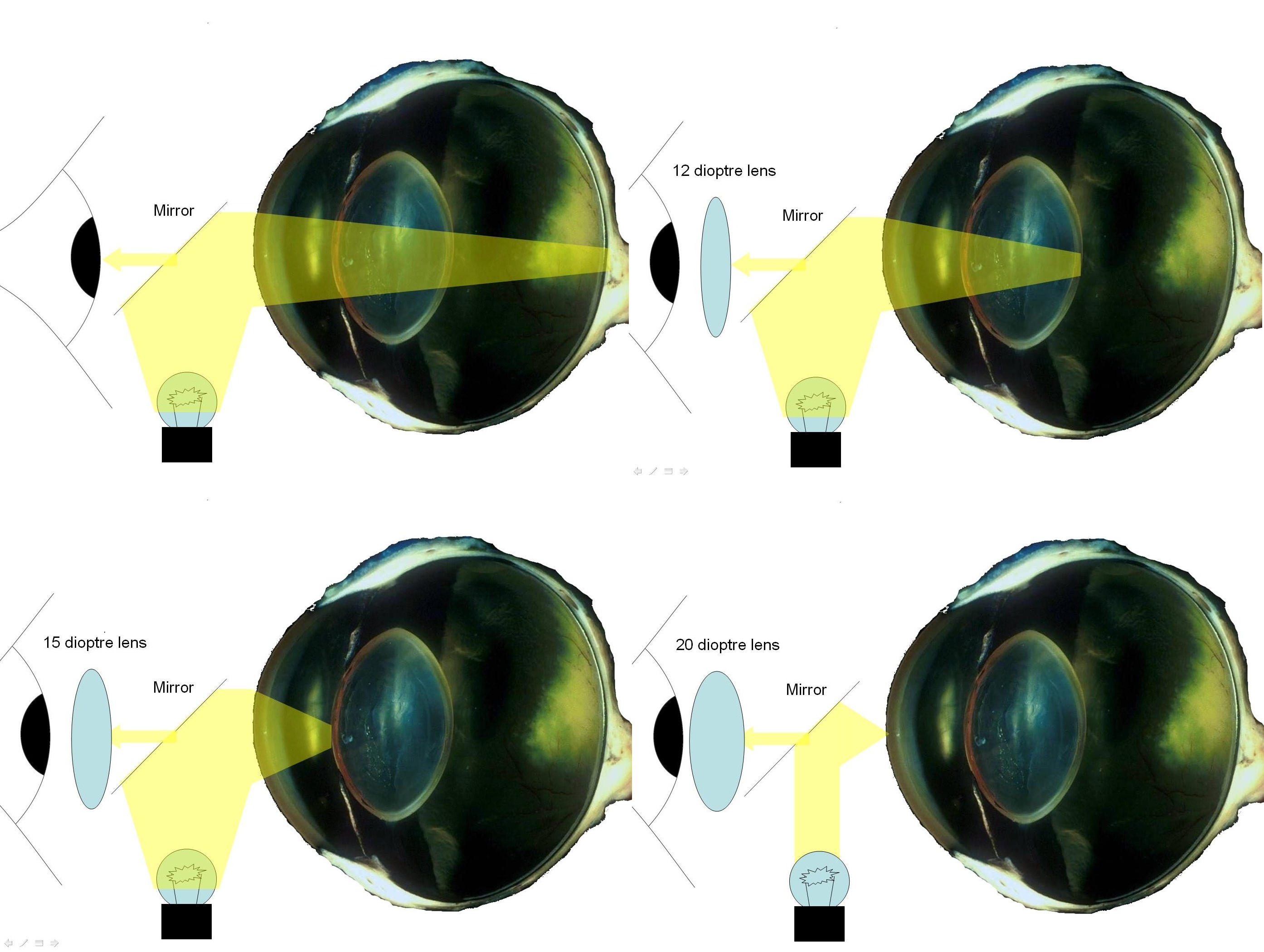 Figure 11: Direct examination of opacities within the eye can be performed by using the direct ophthalmoscope's lens carousel to focus through the eye. Starting at the retina (0 setting, no lens, upper left) rotating the carousel through the positive dioptre lens will focus the instrument towards the cornea where the highest dioptre lens (usually 20, lower right) can be used for close examination of the ocular surface.The image shows a reconstruction of Babbage's ophthalmoscope, c. 1847. No actual example survives but this replica was made in 2003, based upon Wharton Jones' written description. 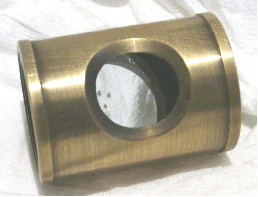 “Dr. Helmholtz, of Konigsberg, has the merit of specially inventing the ophthalmoscope. It is but justice that I should here state, however, that seven years ago Mr. Babbage showed me the model of an instrument which he had contrived for the purpose of looking into the interior of the eye. It consisted of a bit of plain mirror, with the silvering scraped off at two or three small spots in the middle, fixed within a tube at such an angle that the rays of light falling on it through an opening in the side of the tube, were reflected into the eye to be observed, and to which the one end of the tube was directed. The observer looked through the clear spots of the mirror from the other end. This ophthalmoscope of Mr Babbage, we shall see, is in principle essentially the same as those of Epkens and Donders, of Coccius and of Meyerstein, which themselves are modifications of Helmhotlz's.”Wharton-Jones, T., 1854, 'Report on the Ophthalmoscope', Chronicle of Medical Science (October 1854).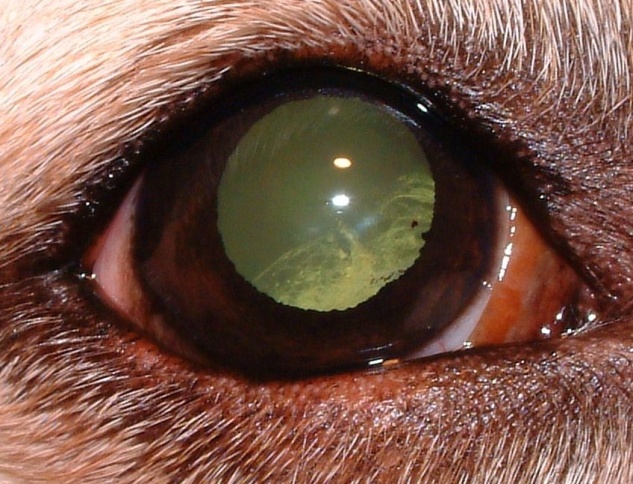 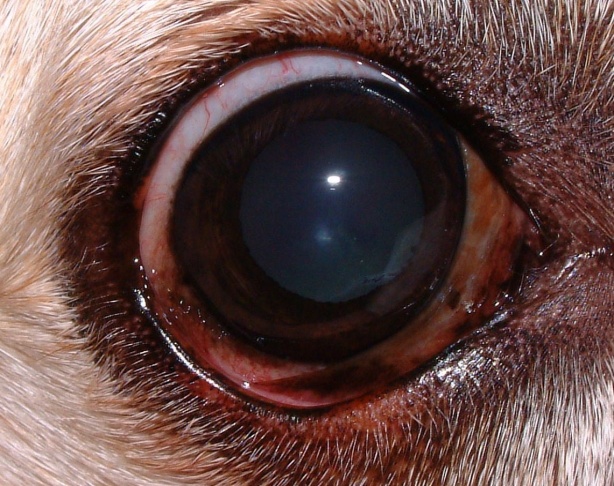 The direct ophthalmoscope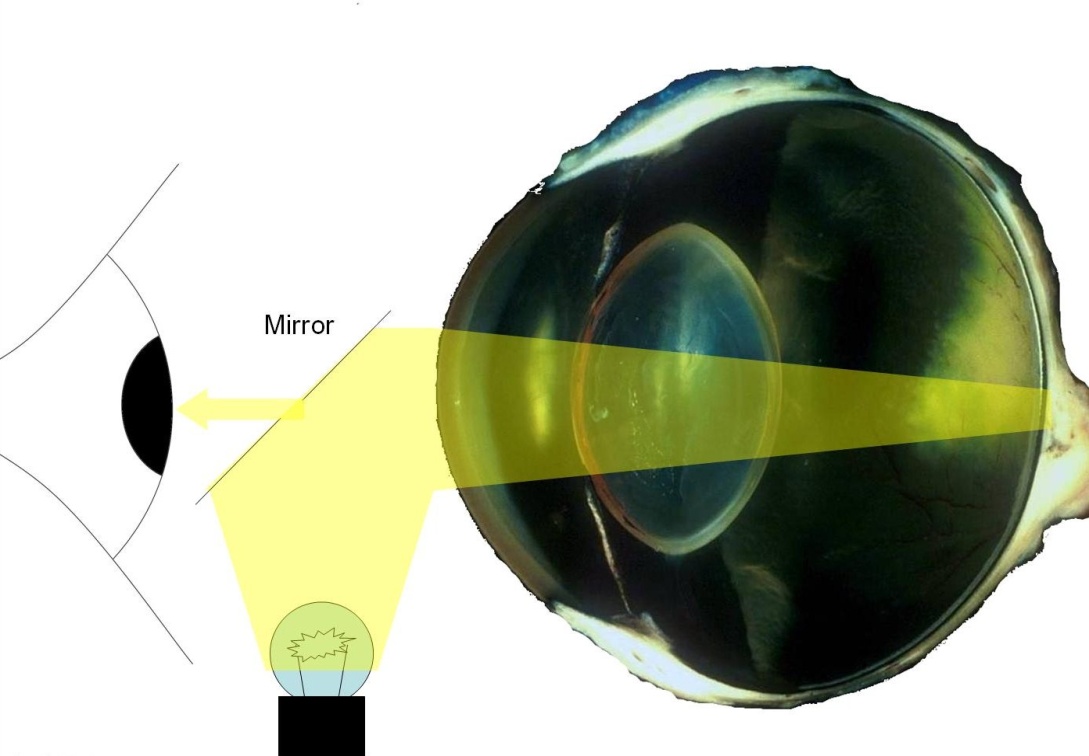 Lens (red=positive or converging lenses)Structure in focus0Retina12Posterior lens capsule, anterior vitreous15Anterior lens capsule, iris face20Cornea , conjunctiva & eyelids